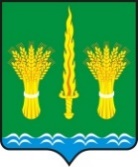 РОССИЙСКАЯ ФЕДЕРАЦИЯОРЛОВСКАЯ ОБЛАСТЬАДМИНИСТРАЦИЯ  Малоархангельского районаПОСТАНОВЛЕНИЕ             от 22 января  2019 года  №  32                     г. Малоархангельск  Об утверждении Порядка и условий финансирования проведениябывшим наймодателем капитального ремонта общего имуществав многоквартирном доме за счет средств местного бюджетаВ соответствии со статьей 190.1 Жилищного кодекса Российской Федерации, Федеральным законом от 06 октября 2003 года № 131-ФЗ «Об общих принципах организации местного самоуправления в Российской Федерации» ПОСТАНОВЛЯЮ:1. Утвердить Порядок и условия финансирования проведения бывшим наймодателем капитального ремонта общего имущества в многоквартирном доме за счет средств местного бюджета согласно приложению.2. Отделу по организационно - кадровой работе и делопроизводству администрации Малоархангельского района (М.И. Новикова)  разместить настоящее постановление на официальном сайте администрации Малоархангельского района.Глава Малоархангельского района                            Ю.А. МасловПриложение к постановлению администрации Малоархангельского района от 22 января 2019 года № 32Порядок и условияфинансирования проведения бывшим наймодателемкапитального ремонта общего имущества в многоквартирном домеза счет средств местного бюджета1. Общие положения1.1. Настоящий Порядок устанавливает механизм проведения капитального ремонта общего имущества в многоквартирных домах, расположенных на территории Малоархангельского района, путем финансирования за счет средств бюджета Малоархангельского района в пределах бюджетных ассигнований, предусмотренных на эти цели решением Малоархангельского районного Совета народных депутатов о бюджете на соответствующий год и плановый период.1.2. Получателем финансирования является региональный оператор либо владелец специального счета в зависимости от способа формирования фонда капитального ремонта, в отношении которого принято решение о предоставлении финансирования проведения бывшим наймодателем капитального ремонта общего имущества многоквартирных домов за счет средств бюджета Малоархангельского района.1.3. Проведение капитального ремонта общего имущества в многоквартирном доме в соответствии с требованиями настоящего Порядка обеспечивает администрация Малоархангельского района, уполномоченная на дату приватизации первого жилого помещения в многоквартирном доме выступать от имени Малоархангельского района в качестве собственника муниципального жилищного фонда, являвшаяся наймодателем (далее - бывший наймодатель).1.4. Финансирование предоставляется с учетом способа формирования фонда капитального ремонта путем перечисления средств бюджета Малоархангельского района в объеме, определенном в соответствии с частью 2 статьи 190.1. Жилищного кодекса Российской Федерации, на счет регионального оператора либо на счет владельца специального счета.1.5. Финансирование предоставляется для проведения капитального ремонта общего имущества многоквартирного дома, при наличии совокупных условий, указанных в  разделе 2 настоящего Порядка.2. Условия предоставления финансирования2.1. Финансирование предоставляется в случае, если до даты приватизации первого жилого помещения в многоквартирном доме такой многоквартирный дом был включен в перспективный и (или) годовой план капитального ремонта жилищного фонда в соответствии с нормами о порядке разработки планов капитального ремонта жилищного фонда, действовавшими на указанную дату, но капитальный ремонт на дату приватизации первого жилого помещения проведен не был.2.2. Финансирование предоставляется при условии, что капитальный ремонт общего имущества в многоквартирном доме после даты приватизации первого жилого помещения до даты включения такого многоквартирного дома в региональную программу капитального ремонта не проводился за счет средств бюджета Малоархангельского района.2.3. В случае, если за счет средств местного бюджета проведен капитальный ремонт только отдельных элементов общего имущества в многоквартирном доме, обязанность бывшего наймодателя по проведению капитального ремонта распространяется на те элементы общего имущества в многоквартирном доме, капитальный ремонт которых не был проведен.3. Порядок предоставления финансирования3.1. В целях рассмотрения вопросов проведения бывшим наймодателем капитального ремонта общего имущества в многоквартирном доме распоряжением администрации Малоархангельского создается специальная постоянно действующая комиссия по вопросам капитального ремонта объектов муниципальной собственности (далее - комиссия).3.2. Основанием для рассмотрения вопросов проведения бывшим наймодателем капитального ремонта общего имущества в многоквартирном доме служит письменное обращение в администрацию Малоархангельского района с приложением документов, указанных в пункте 3.5 настоящего Порядка, подтверждающих необходимость проведения капитального ремонта общего имущества в многоквартирном доме.3.3. Инициатором обращения о необходимости проведения капитального ремонта общего имущества в многоквартирном доме могут выступать товарищества собственников недвижимости, товарищества собственников жилья, жилищные, жилищно-строительные кооперативы и иные специализированные потребительские кооперативы, управляющие организации, выбранные собственниками помещений в многоквартирных домах, собственники жилых помещений в многоквартирном доме (далее - заявитель).3.4. Администрация Малоархангельского района рассматривает обращение и с учетом заключения комиссии принимает решение о проведении капитального ремонта общего имущества в многоквартирном доме либо об отказе в рассмотрении обращения в течение тридцати дней со дня поступления письменного обращения от заявителя.3.5. К письменному обращению заявителя о необходимости проведения капитального ремонта общего имущества в многоквартирном доме необходимо приложить следующие документы:- копию технического паспорта многоквартирного дома;- копию заключения экспертизы специализированной организации о состоянии общего имущества в многоквартирном доме и (или) отдельных конструктивных элементов, входящих в состав общего имущества в многоквартирном доме, которым установлено, что проведение капитального ремонта общего имущества в многоквартирном доме требовалось на дату приватизации первого жилого помещения в многоквартирном доме;- копию договора приватизации первого жилого помещения в многоквартирном доме;- копию протокола общего собрания собственников помещений в многоквартирном доме, содержащего решения по вопросам необходимости проведения капитального ремонта общего имущества в данном доме.3.6. Протокол общего собрания собственников помещений в многоквартирном доме должен соответствовать Требованиям к оформлению протоколов общих собраний собственников помещений в многоквартирных домах, утвержденным Приказом Министерства строительства и жилищно-коммунального хозяйства Российской Федерации от 25.12.2015 № 937/пр.3.7. Основаниями для отказа в рассмотрении обращения являются:- непредставление заявителем документов, указанных в пункте 3.5 настоящего Порядка;- оформление представленных документов с нарушением установленных для них требований;- неподтверждение представленными документами необходимости проведения капитального ремонта общего имущества в многоквартирном доме на дату приватизации первого жилого помещения в многоквартирном доме;- отсутствие условий проведения бывшим наймодателем капитального ремонта, указанных в разделе 2 настоящего Порядка.3.8. В течение 3 (трех) рабочих дней с даты принятия решения о проведении капитального ремонта общего имущества в многоквартирном доме либо об отказе в рассмотрении обращения администрация Малоархангельского района уведомляет заявителя, в отношении которого принято указанное решение.3.9. Обязательство бывшего наймодателя по проведению капитального ремонта общего имущества в многоквартирном доме не освобождает собственников помещений в многоквартирном доме от уплаты взносов на капитальный ремонт. Средства фонда капитального ремонта, формируемого собственниками помещений в многоквартирном доме, используются на проведение капитального ремонта общего имущества в этом многоквартирном доме в соответствии с региональной программой капитального ремонта.3.10. Собственники помещений в многоквартирном доме участвуют в принятии работ, выполненных в рамках исполнения обязанности бывшего наймодателя по проведению капитального ремонта в порядке, предусмотренном для принятия работ по проведению капитального ремонта общего имущества в многоквартирном доме в соответствии с региональной программой капитального ремонта. Лицо, которое от имени всех собственников помещений в многоквартирном доме уполномочено участвовать в приемке оказанных услуг и (или) выполненных работ по проведению капитального ремонта общего имущества в многоквартирном доме, в том числе подписывать соответствующие акты, определяется решением общего собрания собственников помещений в многоквартирном доме.